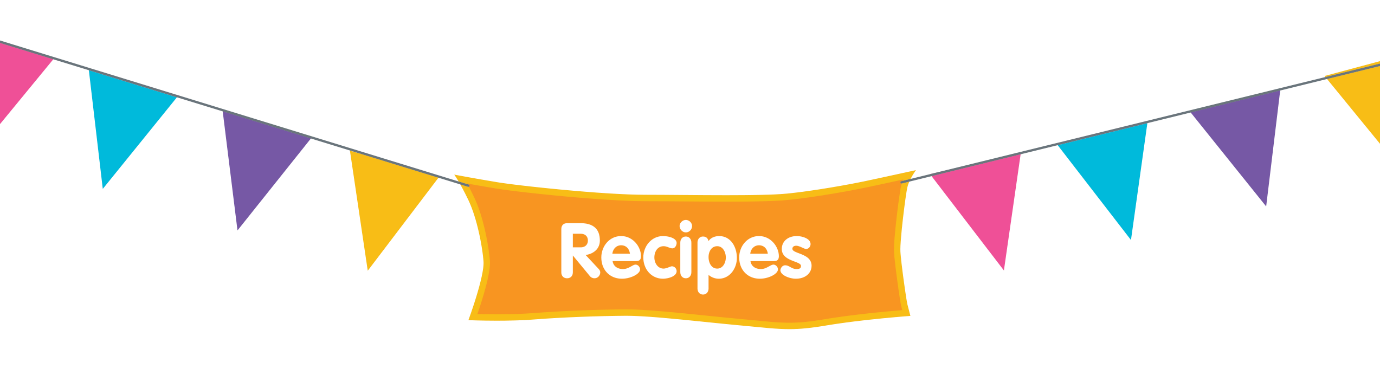 Pork & Apple Casserole(serves around 6 people) Autumn is the perfect time to use apples in cooking, combine with vegetables and pork to make this hearty casserole. Serve with mashed or baked potatoes.Ingredients
2 tablespoons of oil500g diced porkMixed vegetables eg celery*/onion/swede cut into 1cm cubesOptional: 200g mushrooms- halved1 stock cube*800ml boiling water2 tablespoons of cornflour*1 large cooking apple- peeled and thickly slicedSalt and pepper
Method 
Pre-heat the oven to 200°C/180°C fan/gas 6.Heat 1 tablespoon of the oil in an ovenproof container and fry the pork until browned all over. Remove and set on a plate for later.Add the rest of the oil to the pan and fry the prepared vegetables until lightly browned.Place the stock cube and the cornflour in a jug and add a little cold water to form a paste. Gradually stir in the boling water until combined with no lumps.Return the pork to the pot with the vegetables, add the stock/cornflour liquid, salt and pepper and stir well. Add the apple slices.Place in the preheated oven for about 1 hour 15 minutes.Serve with mashed or baked potatoes.* Can contain or is one of the 14 common allergens